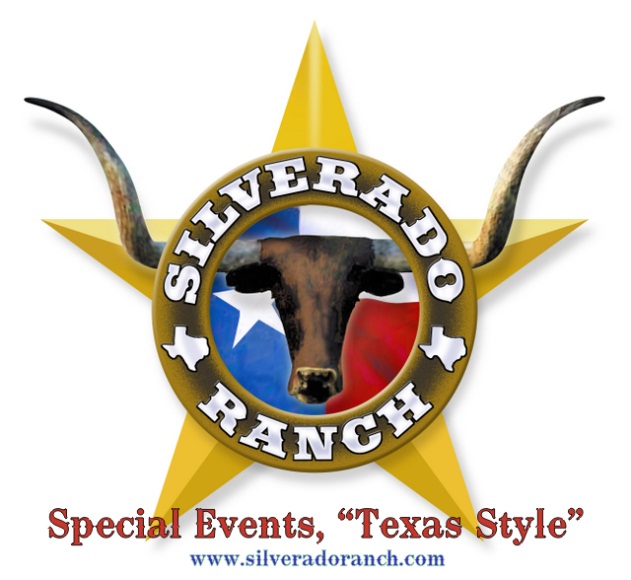 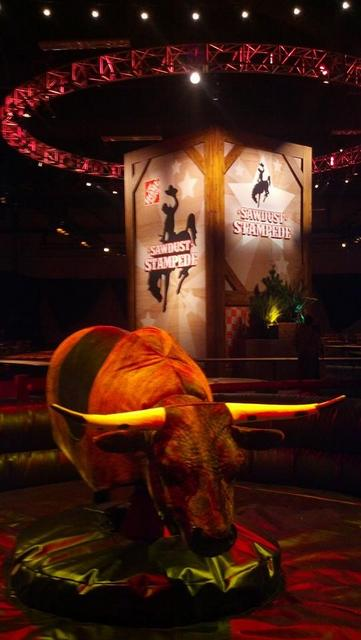 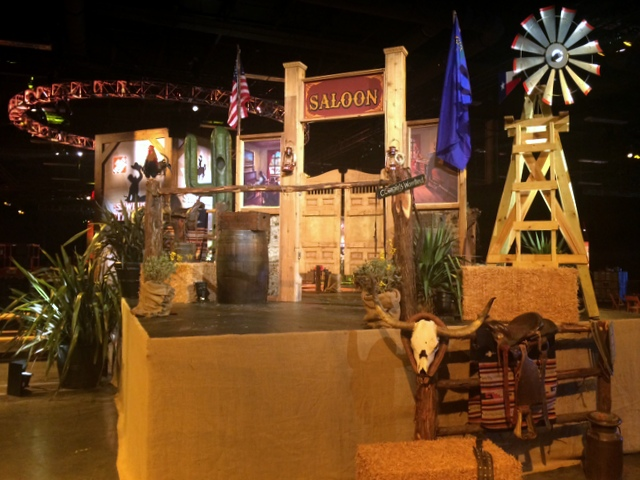 Western Prop Rental Agreement information formPlease fill in the billing and delivery spaces and fax back to: 972-514-0000Or email to: arnold@silveradoranch.comAny unknown or undetermined   times, dates, contacts etc. please   show as TBD (to be determined)                                                                     214-686-4872     Metro   972-399-4000     Toll Free   1-877-742-9872www.silveradoranch.comView props page for reference  Quantity                                Description  or  item page number                                                                                        Name / type of event:                                 Name / type of event:                                 Number of guests:Contact:                                                          Contact:                                                          Contact:                                                          Customer:                                                      Customer:                                                      Customer:                                                      Address:                                                        Address:                                                        Address:                                                        City & State:   City & State:   City & State:   Phone:                                                            Phone:                                                            Phone:                                                            Fax:                                                             Fax:                                                             Fax:                                                             Cell #:       Cell #:       Cell #:       E-mail:                                                            E-mail:                                                            E-mail:                                                            Web:Web:Web:Delivery Date or customer pick up date:                                           Delivery Date or customer pick up date:                                           Delivery Date or customer pick up date:                                           Event rental Day/ s from:                                     Event hours  from:             Event rental Day/ s from:                                     Event hours  from:             Event rental Day/ s from:                                     Event hours  from:             Deliver location:  Deliver location:  Deliver location:  Delivery address:  Delivery address:  Delivery address:  Delivery City & State:Delivery City & State:Delivery City & State:Destination :  Destination :  Destination :  Booth size & number:Booth size & number:Booth size & number:Set up time & date:  Set up time & date:  Set up time & date:  Strike time & date:                                   Customer Return Date:                      Time:Strike time & date:                                   Customer Return Date:                      Time:Strike time & date:                                   Customer Return Date:                      Time:Site Contact:                             Contact’s cell:     Facility phone #: Facility Contact: Facility or event contact’s cell: